ТМ Непоседа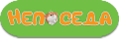 Все родители мечтают обеспечить своих детей всем самым лучшим и красивым. С торговой маркой «Непоседа» ваш ребенок всегда будет спать на самом качественном и красивом постельном белье и пользоваться лучшими текстильными продуктами! Ассортимент этой торговой марки очень широк:Комплекты постельного белья разных размеров.Махровые полотенца. Полотенца-пончо, которые преобразят ребенка в героя мультфильма.Полотенца с трансферным бордюром.Подарочные наборы из двух махровых полотенец в коробке.Халатики для деток с забавными дизайнами.Пледы и покрывала.Детский текстиль бренда «Непоседа» подарит вашему ребенку уют, комфорт и много радости. Вся продукция изготовляется только из натуральных материалов, а для дизайна используются гипоаллергенные красители, поэтому вы можете быть на 100% уверены в безопасности продукции торговой марки «Непоседа». Комплекты постельного белья производятся из натурального хлопка без добавления каких-либо искусственных материалов. Детские флисовые пледы выполнены из микрофибры, которая отлично сохраняет тепло, быстро сохнет после стирки и очень приятная к телу.Производители Непоседы берут за основу своих дизайнов разнообразные сцены из детских мультфильмов, что позволило этой торговой марке завоевать огромный успех на рынке текстильной продукции. У каждого ребенка есть свой любимый мультипликационный герой, поэтому постельное белье с изображением любимчика принесет много счастья малышу. На сегодняшний день в портфеле торговой марки «Непоседа» есть комплекты постельного белья с детскими дизайнами, которые разрабатывались в лучших европейский арт-студиях и лицензионная линейка. К ней относятся серии: «Союзмультфильм», «Лунтик», «Барбоскины», «Мадагаскар 3», «Дисней», «Маша и Медведь». Все комплекты очень яркие, с превосходным качеством печати. Постельное белье представлено в полуторном размере и размере для детской кроватки, халаты также имеют широкий размерный ряд.Подарите своему ребенку сказку с торговой маркой «Непоседа»!